Do You Have an Alerting Device You Could Hear?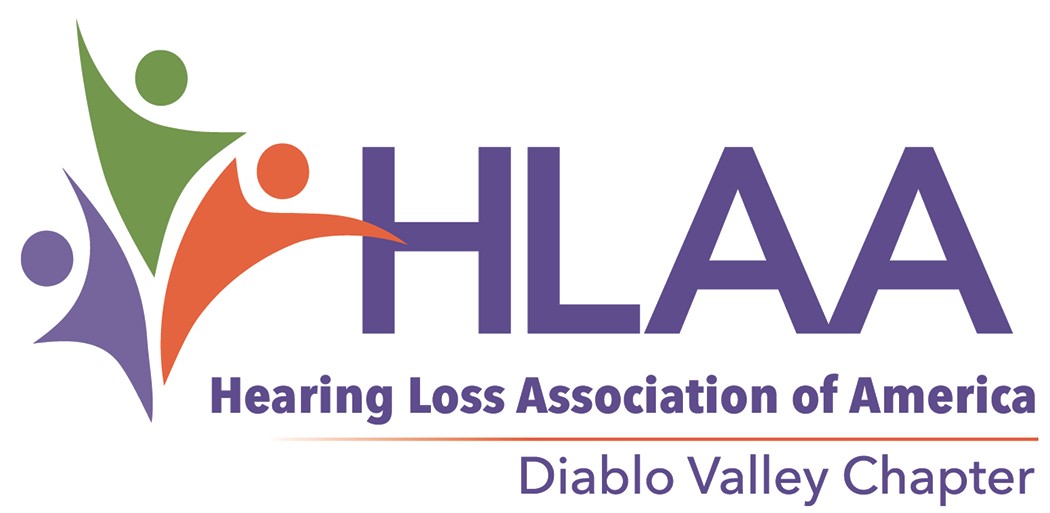 Smoke and carbon monoxide detectors sound at a frequency that may not wake or alert people who are hard of hearing or DeafMonthly MeetingsSee website for time and location.info@hearinglossdv.org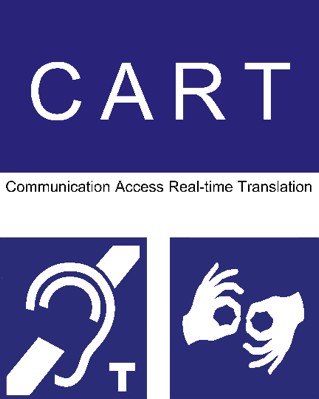 We provide communication accessOur meetings are captioned. The meeting room has a hearing loop. ASL on request.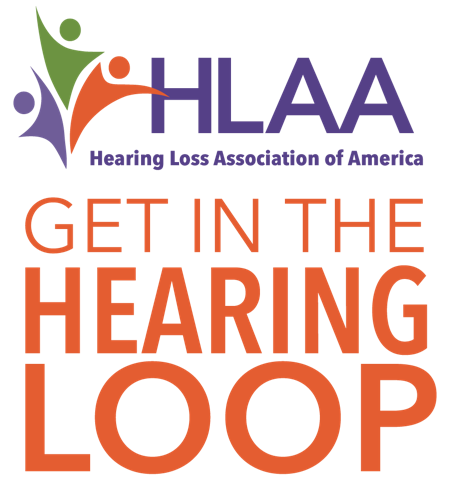 9.518ARTATTENTIONSafety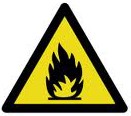 Fire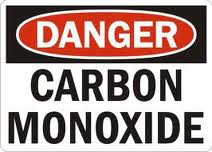 Hearing Loss Association of AmericaDiablo Valley Chapter925.264.1199www.hearinglossdv.orgMake your home, fire and carbon monoxide safe today!Safety!Get out fast—research shows that once a smoke detector is activated from a fire in your home, you may have as little as two minutes to escape unharmed.A carbon monoxide alarm is a signal of a potentially deadly hazard.People who are hard of hearing or deaf may not be alerted to a fire or exposure to carbon monoxide by a normal smoke or carbon monoxide detector.Recent research shows that most people with a hearing loss, even a mild one, will not be awakened from a deep sleep by a standard smoke detector.Hearing loss typically affects the high tones more than the low tones. A standard smoke detector emits a 3100 Hz high tone signal.A standard smoke detector, for a person who has a hearing loss, increases their risk of not getting out of their home safely during a fire.AlertingSound ● Vibrate ● StrobeGet a system that sends multiple alerting signals around your home.Use more than one type of alert to be fire and carbon monoxide safe:low tone bed shaker flashing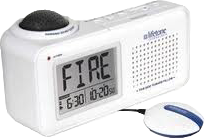 LifetoneA low tone alerting device and a bed shaker are the most effective ways to be awakened from a deep sleep.The information in this document is meant to be used for educational and guidance purposes only.A visual strobe light may be effective during the day however strobe lights are the least effective devices during sleep.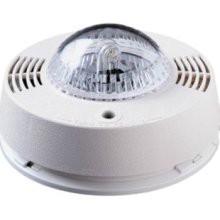 TIPSMake sure you wear your hearing aids during the day to help you hear the smoke or carbon monoxide detector.Interconnected smoke alarms are recommended so your alerting device is activated no matter where the fire takes place in your home.Some bed shakers can be clipped right to the pillowcase so they do not get misplaced.Make sure your alerting device is compatible with your smoke alarm!If you are traveling, ask the hotel if they have an alerting device or bring your own.